Texto 1“Frankenstein”1. Una desapacible noche de noviembre contemplé el final de mis esfuerzos. Con una ansiedad rayana en la agonía, coloqué a mi alrededor los instrumentos que me iban a permitir infundir un hálito de vida a la cosa inerte que yacía a mis pies. Era ya la una de la madrugada; la lluvia golpeaba las ventanas sombríamente, y la vela casi se había consumido, cuando, a la mortecina luz de la llama, vi cómo la criatura abría sus ojos amarillentos y apagados. Respiró profundamente y un movimiento convulsivo sacudió su cuerpo.2. ¿Cómo expresar mi sensación ante esta catástrofe, o describir el engendro que con tanto esfuerzo e infinito trabajo había creado? Sus miembros estaban bien proporcionados y había seleccionado sus rasgos por hermosos. ¡Hermosos!: ¡santo cielo! Su piel amarillenta apenas si ocultaba el entramado de músculos y arterias; tenía el pelo negro, largo y lustroso, los dientes blanquísimos; pero todo ello no hacía más que resaltar el horrible contraste con sus ojos acuosos, que parecían casi del mismo color que las pálidas órbitas en las que se hundían, el rostro arrugado, y los finos y negruzcos labios.3. Las alteraciones de la vida no son ni mucho menos tantas como las de los sentimientos humanos. Durante casi dos años había trabajado infatigablemente el único propósito de infundir vida en un cuerpo inerte. Para ello me había privado de descanso y de salud. Lo había deseado con un fervor que sobrepasaba con mucho la moderación; pero ahora que lo había conseguido, la hermosura del sueño se desvanecía y la repugnancia y el horror me embargaban. Incapaz de soportar la visión del ser que había creado, salí precipitadamente de la estancia.Ya en mi dormitorio, paseé por la habitación sin lograr conciliar el sueño. Finalmente, el cansancio se impuso a mi agitación, y vestido me eché sobre la cama en el intento de encontrar algunos momentos de olvido. Mas fue en vano; pude dormir, pero tuve horribles pesadillas. Veía a Elizabeth, rebosante de salud, paseando por las calles de Ingolstadt. Con sorpresa y alegría la abrazaba, pero en cuanto mis labios rozaron los suyos, empalidecieron con el tinte de la muerte; sus rasgos parecieron cambiar, y tuve la sensación de sostener entre mis brazos el cadáver de mi madre; un sudario la envolvía, y vi cómo los gusanos reptaban entre los dobleces de la tela. Me desperté horrorizado; un sudor frío me bañaba la frente, me castañeteaban los dientes y movimientos convulsivos me sacudían los miembros. A la pálida y amarillenta luz de la luna que se filtraba por entre las contraventanas, vi al engendro, al monstruo miserable que había creado. Tenía levantada la cortina de la cama, y sus ojos, si así podían llamarse, me miraban fijamente. Entreabrió la mandíbula y murmuró unos sonidos ininteligibles, a la vez que una mueca arrugaba sus mejillas. Puede que hablara, pero no lo oí. Tendía hacia mí una mano, como si intentara detenerme, pero esquivándola me precipité escaleras abajo. Me refugié en el patio de la casa, donde permanecí el resto de la noche, paseando arriba y abajo, profundamente agitado, escuchando con atención, temiendo cada ruido como si fuera a anunciarme la llegada del cadáver demoníaco al que tan fatalmente había dado vida.4. ¡Ay!, Ningún mortal podría soportar el horror que inspiraba aquel rostro. Ni una momia reanimada podría ser tan espantosa como aquel engendro. Lo había observado cuando aún estaba incompleto, y ya entonces era repugnante; pero cuando sus músculos y articulaciones tuvieron movimiento, se convirtió en algo que ni siquiera Dante hubiera podido concebir.5. Pasé una noche terrible. A veces, el corazón me latía con tanta fuerza y rapidez que notaba las palpitaciones de cada arteria, otras, casi me caía al suelo de pura debilidad y cansancio. Junto a este horror, sentía la amargura de la desilusión.Los sueños que; durante tanto tiempo habían constituido mi sustento y descanso se me convertían ahora en un infierno; ¡y el cambio era tan brusco, tan total!6. Por fin llegó el amanecer, gris y lluvioso, e iluminó ante mis agotados y doloridos ojos la iglesia de Ingolstadt, el blanco campanario y el reloj, que marcaba las seis. El portero abrió las verjas del patio, que había sido mi asilo aquella noche y salí, cruzando las calles con paso rápido, como si quisiera evitar al monstruo que temía ver aparecer al doblar cada esquina. No me atrevía a volver a mi habitación; me sentía empujado a seguir adelante pese a que me empapaba la lluvia que, a raudales, enviaba un cielo oscuro e inhóspito.(“Frankenstein o el moderno Prometeo”, Mary Shelleyhttps://www.biblioteca.org.ar/libros/133605.pdf)1.- ¿Con qué propósito el narrador utiliza adjetivos como: miserable, monstruo, repugnante, para referirse a la criatura?A) Provocar compasión y temor en el/la lector/a.B) Provocar rabia y temor en el/la lector/a.C) Provocar temor y odio el/la lector/a.D) Provocar repulsión y temor en el/la lector/a.E) Provocar repulsión y tristeza en el/la lector/a.2.- ¿Qué tópico es posible identificar en este fragmento?A) El hombre como un pequeño dios.B) El viaje de la vida.C) El teatro del mundo.D) La muerte todo lo iguala.E) Amor salvaje.3.- A partir de lo expresado en el párrafo 3: “Durante casi dos años había trabajado infatigablemente con el único propósito de infundir vida en un cuerpo inerte. Para ello me había privado de descanso y de salud.”, es correcto inferir que el narrador es un hombre:A) Violento.B) Abnegado.C) Obsesivo.D) Irascible.E) Paciente.4.- El rechazo que sufre la criatura por parte de su creador, se puede relacionar con la problemática social:A) Pobreza.B) Desigualdad.C) Hambre.D) Discriminación.E) Corrupción.5.- ¿Qué tipo de relación se establece entre el narrador y la criatura?A) Víctima -victimario.B) Creación- creador.C) Hijo-Padre.D) Creador-creación.E) Victimario-víctima.Texto 2“Sí algo nos ha enseñado la historia de la evolución es que la vida no puede contenerse; la naturaleza siempre se abre camino”, comenta el matemático Ian Malcolm en El mundo perdido, novela del escritor Michael Crichton. Interpretado por el actor Jeff Goldblum en la popular franquicia de Jurassic Park, Malcolm es invitado a una isla del Caribe por un excéntrico millonario para avalar un parque de dinosaurios donde todo lo que podía salir mal, sale mal.Para los humanos, obviamente. Está pasando hoy en la ciudad de Venecia, donde la ausencia de miles de visitantes —con millonarias y catastróficas pérdidas para la industria turística y el comercio— ha obrado el mismo fenómeno descrito en el libro; la naturaleza abriéndose camino.En los últimos días, sus residentes se han sorprendido al ver que la laguna y sus canales lucen aguas transparentes y no turbias como de costumbre, algo impensado hasta hace un tiempo. También ven peces bordeando las góndolas y barcazas, algas que pueblan sus canales y aves acuáticas como cisnes y cormoranes que curiosos merodean por sus hoy expeditos rincones fluviales.Causante del fenómeno ha sido el fin de la circulación de sus cientos de embarcaciones y la consiguiente disminución de sus niveles de contaminación. Todo ello en directo beneficio de la biodiversidad local, aunque no de los humanos.Hace unos meses, Venecia era una de las ciudades más colapsadas del mundo por el turismo. En 2019 recibió veinte millones de visitantes, demasiados para una urbe fluvial que apenas supera los 250 mil habitantes. La ciudad, literalmente, se hundía a vista y paciencia de todo el mundo. Hasta que se quedó sin humanos y la naturaleza hizo el resto.Tal como pasó en la novela de Crichton. Y también en la zona cero de Chernóbil. Responsable directo fue el coronavirus, pandemia que frenó en seco el aluvión de visitantes ofreciendo a Venecia un inesperado respiro. Y a sus habitantes la “vista limpia” de un entorno que muchos creyeron haber perdido para siempre. Bendita paradoja. Algo similar se espera suceda en el Monte Everest y otras cumbres de los Himalayas, transformadas en las últimas décadas en verdaderos basurales por las compañías de turismo y las oleadas de alpinistas.China y Nepal ya anunciaron la cancelación de la temporada de expediciones producto de la pandemia global. Es la primera suspensión en cincuenta años de continua saturación y contaminación del llamado techo del mundo. Leyeron bien, la primera en medio siglo. La industria de seguro lo lamenta, el Everest, lo dudo. No más basura ni desperdicios, tampoco muertes de alpinistas y sherpas en sus peligrosas laderas. Al menos por un tiempo.En lo personal, siempre he creído que la naturaleza toma medidas bastante sabias para el planeta y sus hijos, por más que a veces nos parezcan impopulares o trágicas para los humanos. Aquella es también la creencia mapuche, la base de nuestro feyentun; que cada tanto la Mapu ajusta sus desequilibrios y frente a ello, si logramos sobrevivir, solo nos cabe sacar lecciones y aprender.Lo curioso es que siempre, como toda buena madre, nos advierte.Los eclipses y el florecimiento del colihue (chusquea culeou) son dos ejemplos recientes de señales que nuestra cultura —profundamente conectada con los ciclos de la Tierra— suele interpretar como alerta de tiempos difíciles y calamidades. También los temblores, antesalas de la mítica confrontación entre Treng-Treng y Kai Kai, el equivalente mapuche de las placas Continental y de Nazca. ¿Qué nos estará tratando de decir la Mapu en esta oportunidad?Volviendo a Italia, si bien el coronavirus ha golpeado a su población de manera trágica con miles de muertos, no son pocos los venecianos que esperan que la crisis sirva para un cambio en su insostenible modelo de desarrollo económico. Y es que no todo debiera tratarse de negocio o lucro desmedido, diría con sabiduría mi madre.Fue ella quien me recordó lo del florecimiento del colihue. Yo, viviendo en la ciudad como muchos, confieso no lo vi venir.Pedro Cayuqueo. El mundo perdido. Diario La Tercera.6.- CATASTRÓFICASA) AniquilantesB) DestructivasC) TerriblesD) InvaluablesE) Desastrosas7.- ALUVIÓNA) ManadaB) TormentaC) AvalanchaD) FenómenoE) Inundación8.- DESEQUILIBRIOSA) TambaleoB) AlteracionesC) TrastornosD) AnomalíasE) Inseguridades9.- A partir del texto, ¿qué podemos inferir sobre el pensamiento del autor?A) El autor piensa que, debido a la pandemia, la naturaleza tiene la oportunidad de recuperarse del daño ocasionado por los humanos.B) El autor da a entender que la naturaleza es capaz de recuperarse del impacto que genera el ser humano en el planeta por sus propios medios.C) El autor cree en las leyendas provenientes de la cosmovisión mapuche, por eso menciona a Treng-Treng y Kai-Kai.D) El autor conoce muchos casos en que la naturaleza ha tomado acciones contra la humanidad por sus maltratos.E) El autor desconoce el futuro de la humanidad, pero está seguro de que la naturaleza mejorará con la desaparición de los humanos.Texto 3Biopatentes: el cercamiento de la materia viva1. Aunque la normativa vigente no autoriza la patente de seres humanos, sí permite la de secuencias genéticas, tejidos o células. La bioprospección del genoma humano consiste en tomar muestras de sangre, fluidos o tejidos humanos para identificar características genéticas singulares o potencialmente valiosas. Es el caso de Henrietta Lacks, fallecida de cáncer en 1951, meses después de que le fuera extirpada del útero una sección de tejido cancerígeno. De él se extrajo la línea celular HeLa, de la que se han reproducido unas 50 millones de toneladas y cuya manipulación está en el origen de unas 17.000 patentes de productos farmacéuticos. La familia de Lacks no tuvo noticia hasta 1976 y no ha recibido contraprestación alguna.2. Las patentes afectan también a las semillas y las plantas. Monsanto, por ejemplo, ha obtenido entre 1983 y 2005 nada menos que 647 patentes sobre organismos vegetales. Esto significa que un campesino que quiere cultivar una especie cuya semilla ha sido patentada debe adquirir no solo la semilla, sino el derecho a utilizarla para una única cosecha.3. Por lo general, las regiones ricas en biodiversidad son países del hemisferio sur. La activista india Vandana Shiva lo expresa así: “Las patentes actuales repiten los mecanismos coloniales que se pusieron en marcha hace 500 años. Permiten a las empresas multinacionales apropiarse de las semillas y plantas desconocidas por el hombre blanco y comercializarlos”. Las biopatentes afectan también al conocimiento vinculado con el cultivo. Cuando se patenta una especie vegetal, se privatizan un conjunto de saberes colectivos sobre el medio natural, acumulados por el ser humano durante generaciones. Como señala la artista y escritora Claire Pentecost, que ha trabajado sobre la agricultura industrial, “las semillas son el sistema de conocimiento en código abierto más duradero de la historia. Son un repositorio de saberes”.4. Los movimientos antiglobalización abordan este asunto desde el medio ambiente o la biodiversidad. En el Foro Social Mundial de Porto Alegre de 2002, cientos de ONG firmaron el Tratado Iniciativa para Compartir los Bienes Comunes Genéticos. Declararon su oposición a cualquier extensión de propiedad intelectual sobre cualquier ser vivo o cualquiera de sus componentes y propusieron el establecimiento de un procomún global para los recursos genéticos del planeta.5. Esta postura ha inspirado buena parte de la oposición al avance de las biopatentes. Pero la investigadora de la Universidad de California Kavita Philip, especializada en historia de la ciencia y la tecnología, plantea ciertas reservas. Primero, porque oculta tanto la existencia de “modernidades regionales” como la complejidad actual de los países emergentes, insertos en un “escenario post-liberal” presidido por la convivencia simultánea entre diversos paradigmas económicos y culturales.6. Y segundo, porque niega la posibilidad de “una sociedad civil indígena, de subjetividades racionales indígenas” que elabore un régimen de gobierno de su entorno basado en sus propias construcciones culturales. De hecho, son los países donde se localiza la mayor parte del capital biológico del planeta los que han empezado a rechazar la retórica del “bien común” o del “patrimonio de la humanidad” para sugerir otras más cercanas a sus modelos de pensamiento.7. Es el caso de la Constitución de Ecuador aprobada en 2008. Declara a Ecuador país libre de cultivos y semillas transgénicas y prohíbe expresamente la propiedad intelectual sobre productos o derivados del conocimiento colectivo. Además, incluye una sección sobre los derechos de la naturaleza y numerosas referencias a conceptos indígenas como el sumak kawsay, habitualmente traducido como el principio del buen vivir, y la pachamama, que se identifica con la naturaleza, la madre tierra o el principio explicativo básico en la cosmovisión andina.8. Para Eduardo Gudynas, académico y activista por el desarrollo sostenible en América Latina, la pachamama se distingue de la naturaleza, el medio ambiente o el ecosistema en que estos son conceptos europeos que implican la instrumentalizaciónde los recursos naturales. “Encierran una perspectiva de fragmentación y manipulación de la naturaleza. Sirven para asegurarse el acceso a recursos de valor económico pero están en tensión con otras visiones que buscan preservar los ambientes naturales o las especies emblemáticas por otros motivos distintos a los económicos”, señala. En su opinión, la perspectiva del medio ambiente como derecho significa que el medio ambiente sólo se protege en función de los derechos de las personas,para el bienestar humano. Lo que aporta la Constitución ecuatoriana es que, en suformulación, la pachamama existe y es digna de protección independientemente de su utilidad para el ser humano.9. Este giro biocéntrico, que pone lo vivo en el centro, rompe la visión antropocéntrica característica de la modernidad. Implica un cambio de mirada más ambicioso que las posturas medioambientalistas que cuestiona la idea del sujeto –individual, autónomo, soberano y libre– como centro gravitacional de todo modelo de pensamiento.Fuente:http://www.ecoportal.net/Temas_Especiales/Transgenicos/Biopatentes_el_cercamiento_de_la_materia_viva10.- ¿Qué argumento contra las biopatentes menciona el emisor?I) Las biopatentes privatizan un conocimiento que ha sido de carácter colectivopor generaciones y debiese ser accesible a todos.II) Las biopatentes son usadas para comercializar riquezas naturales que merecenser resguardadas con independencia de las necesidades del hombre.III) Las biopatentes permiten a privados manipular recursos que debiesen ser protegidos en función de los beneficios que un ambiente equilibrado tiene para lahumanidad.A) Solo IB) Solo IIC) Solo I y IID) Solo II y IIIE) I, II y III11.- ¿Cuál es el sentido del término DIGNA en el fragmento anterior?A) ACONSEJABLE, porque la pachamama encarna valores necesarios para queuna sociedad viva en armonía.B) APROPIADA, porque la pachamama reúne las condiciones que exige la Constitución ecuatoriana para ser protegida.C) CONVENIENTE, porque la pachamama posee bienes importantes para lavida humana, lo que hace necesaria su protección.D) ACEPTABLE, porque la pachamama tiene existencia para los indígenas cuyascreencias deben ser respetadas en la Constitución.E) MERECEDORA, porque la pachamama tiene un fin en sí misma y justificasu protección más allá de los efectos que genere en la vida humana.12.- ¿Cuál es el sentido del término PRINCIPIO en el fragmento anterior?A) INICIO, porque hace referencia a los ritos que constituyen la cosmovisión andina.B) GERMEN, porque hace referencia al surgimiento de la vida en la cosmovisión andina.C) MOTIVO, porque hace referencia a la razón por la que se creó la cosmovisión andina.D) REGLAMENTO, porque hace referencia a las normas de conducta de la cosmovisión andina.E) FUNDAMENTO, porque hace referencia a las bases sobre las que se construyóla cosmovisión andina.13.- Las biopatentes pueden ser aplicadas en:I. tejidos y células.II. semillas y plantas.III. secuencias genéticas.A) Solo IB) Solo IIC) Solo I y IIID) Solo II y IIIE) I, II y III14.- ¿Qué quiere decir el texto con “privatización de saberes colectivos”?I. Que las personas pierden el derecho a acceder a recursos y, por ende, a conocimientos que anteriormente habían estado disponibles para todos.II. Que quienes deseen utilizar los recursos que se encuentren biopatentados deberán pagar para tener el derecho a acceder al mismo y a su utilización.III. Que las biopatentes delimitan el uso de los conocimientos naturales en favor de las empresas que adquieren derechos sobre los mismos.A) Solo IB) Solo IIC) Solo IIID) Solo II y IIIE) I, II y III15.- El párrafo ocho puede resumirse en la(s) siguiente(s) idea(s):I) Los derechos de la pachamama en la Constitución ecuatoriana son independientes de los derechos humanos.II) Los conceptos de naturaleza, medio ambiente y ecosistema tienen un enfoque centrado en el beneficio del hombre.III) América Latina se preocupa de la conservación de la tierra con independencia de los beneficios económicos que esto pueda traer.A) Solo IB) Solo IIIC) Solo I y IID) Solo II y IIIE) I, II y IIITexto 4“El consumidor ejemplar es el hombre quieto. Esta civilización, que confunde la cantidad con la calidad, confunde la gordura con la buena alimentación. Según la revista científica The Lancet, en la última década la ‘obesidad severa’ ha crecido casi un 30 % entre la población joven de los países más desarrollados. Entre los niños norteamericanos, la obesidad aumentó en un 40% en los últimos dieciséis años, según la investigación reciente del Centro de Ciencias de la Salud de la Universidad de Colorado. El país que inventó las comidas y bebidas light, los diet food y los alimentos fat free, tiene la mayor cantidad de gordos del mundo. El consumidor ejemplar sólo se baja del automóvil para trabajar y para mirar televisión. Sentado ante la pantalla chica, pasa cuatro horas diarias devorando comida de plástico.Triunfa la basura disfrazada de comida: esta industria está conquistando los paladares del mundo y está haciendo trizas las tradiciones de la cocina local. Las costumbres del buen comer, que vienen de lejos, tienen, en algunos países, miles de años de refinamiento y diversidad, y son un patrimonio colectivo que de alguna manera está en los fogones de todos y no sólo en la mesa de los ricos. Esas tradiciones, esas señas de identidad cultural, esas fiestas de la vida, están siendo apabulladas, de manera fulminante, por la imposición del saber químico y único: la globalización de la hamburguesa, la dictadura de la fast food. La plastificación de la comida en escala mundial, obra de McDonald’s, Burger King y otras fábricas, viola exitosamente el derecho a la autodeterminación de la cocina: sagrado derecho, porque en la boca tiene el alma una de sus puertas”.Eduardo Galeano, El imperio del consumo (fragmento)16.- ¿Cuál es el principal motivo de la preferencia de la comida chatarra por sobre la tradicional?:A) Los consumidores de comida chatarra la consideran más apetitosa. B) La comida chatarra causa obesidad y adicción en los consumidores.C)Los consumidores no tienen tiempo para preparar comida tradicional.D)La comida chatarra es más barata y accesible para los consumidores.E)Los consumidores son perezosos por lo que prefieren la comida chatarra.17.- ¿Cuál es el sentido del término CIVILIZACIÓN en el fragmento anterior?:A) EDUCACIÓN,  porque alude a la formación entregada en la actualidad.B) SOCIEDAD, porque se hace referencia a la generalidad de la población actual. C)PROGRESO, porque indica el avance cultural producto de los adelantos de esta época.D)CULTURA, porque apunta a la tradición y al modo de vida que se experimenta en la actualidad.E)HUMANIDAD, porque tiene relación con los altos índices de obesidad presentes en la actualidad.18.- ¿Qué país presenta el mayor índice de obesidad del mundo?A)ChinaB)JapónC)ChileD)InglaterraE)Estados Unidos19.- La frase “en la boca tiene el alma una de sus puertas”, del párrafo dos, se refiere a:A) el alma se nutre a través de la buena comida.B)el alma tiene puertas, igual que una habitación.C) la boca es la puerta de entrada al aparato digestivo.D)la boca se llena de comida, igual que el alma de amor. E) la boca es el inicio del recorrido que hace la buena comida.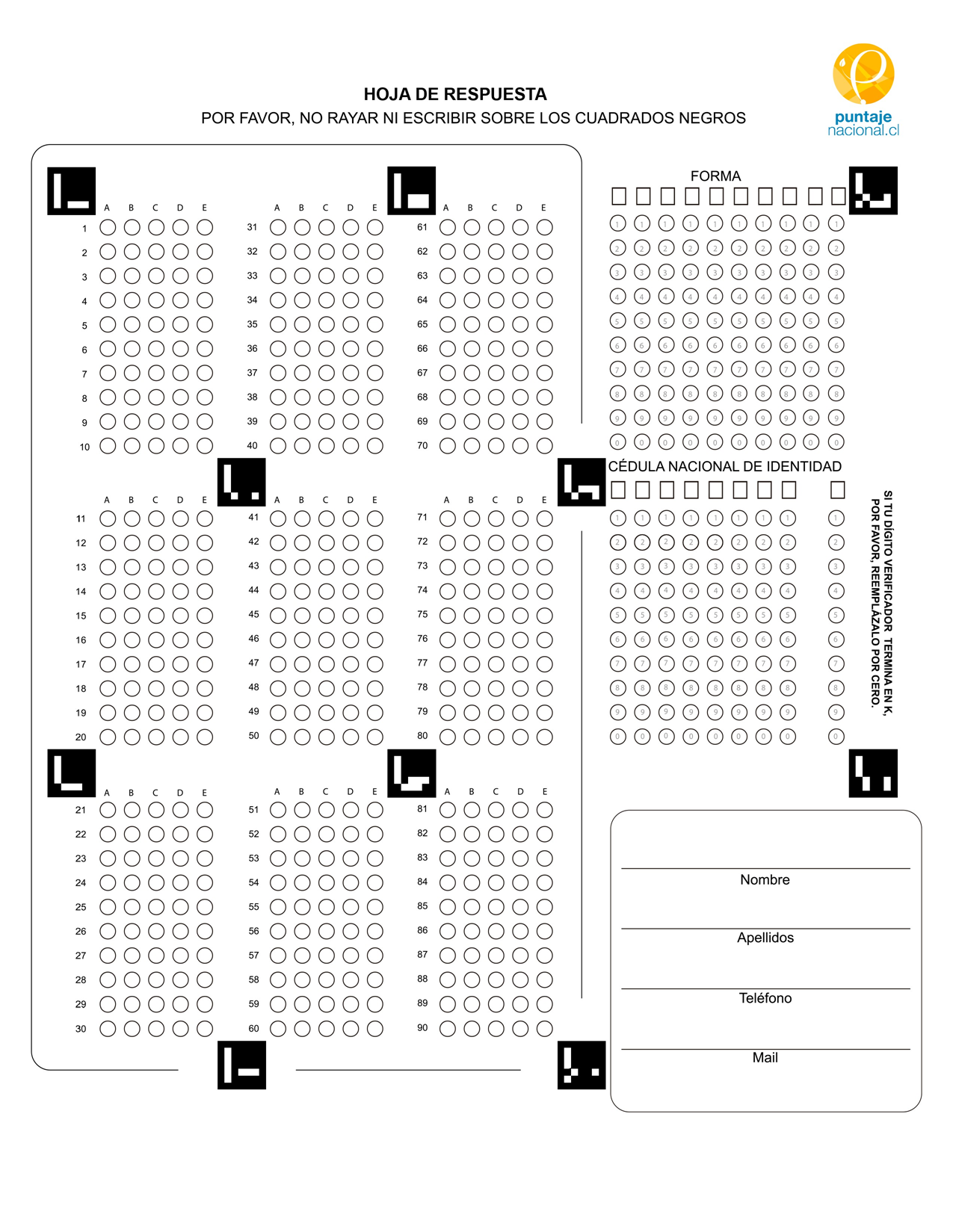 ASIGNATURA: LENGUAJE PSU/PRUEBA DE TRANSICIONNIVEL: 4º ENSEÑANZA MEDIA/ 09 de Septiembre 2020CUARTA  GUIA DE TRABAJOOA 1: Formular interpretaciones de obras que aborden un mismo tema o problema, comparando: • La relación de cada obra con sus contextos de producción y de recepción (historia, valores, creencias, ideologías, etc.).  • El tratamiento del tema o problema y la perspectiva adoptada sobre estos.  • El efecto estético producido por los textos.OA 11: Utilizar adecuadamente un léxico amplio y variado, explorando, de manera flexible, precisa y creativa, el uso de nuevas palabras, expresiones y terminología de acuerdo con contenido, propósito y audiencia.  INSTRUCCIONES: LEE LOS SIGUIENTES 4 TEXTOS Y RESPONDE LAS PREGUNTAS SOLICITADAS EN LA HOJA DE RESPUESTA QUE APARECE AL FINAL DE ESTA GUIA . TAMBIÉN PUEDES DESARROLLAR LAS RESPUESTAS EN TU CUADERNO SI ASÍ LO DESEAS. TUS PREGUNTAS O TRABAJOS PODRAN SER ENVIADOS AL SIGUIENTE CORREO ELECTRONICO: mariabarrazablanco@gmail.com